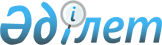 "2012-2014 жылдарға арналған аудандық бюджет туралы" аудандық мәслихаттың 
2011 жылғы 22 желтоқсандағы N 40/1 шешіміне өзгерістер мен толықтырулар
енгізу туралы
					
			Күшін жойған
			
			
		
					Солтүстік Қазақстан облысы Мамлют аудандық мәслихатының 2012 жылғы 2 қарашадағы N 8/1 шешімі. Солтүстік Қазақстан облысы Әділет департаментінде 2012 жылғы 22 қарашада N 1964 тіркелді. Қолдану мерзімінің өтуіне байланысты күшін жойды (Солтүстік Қазақстан облысы Мамлют аудандық мәслихатының 2013 жылғы 24 қаңтардағы N 03-03/10 хаты)

      Ескерту. Қолдану мерзімінің өтуіне байланысты күшін жойды (Солтүстік Қазақстан облысы Мамлют аудандық мәслихатының 24.01.2013 N 03-03/10 хаты)      Қазақстан Республикасының 1998 жылғы 24 наурызындағы «Нормативтік-құқықтық актілер туралы» Заңының 21-бабына, Солтүстік Қазақстан облысы Мамлют аудандық мәслихаты ШЕШТІ:



      1. Мамлют аудандық мәслихаттың «2012-2014 жылдарға арналған аудандық бюджет туралы» 2011 жылғы 22 желтоқсандағы № 40/1 (нормативтік құқықтық актілерді мемлекеттік тіркеудің тізілімінде 2012 жылғы 25 қаңтарда № 13-10-148 тіркелген, 2012 жылғы 10 ақпандағы «Солтүстік жұлдызы» № 7, «Знамя труда» № 7 газеттерінде жарияланған) шешіміне келесі өзгерістер мен толықтырулар енгізілсін:



      1-тармақ келесі редакцияда жазылсын:

      «1) кірістер – 2117089,1 мың теңге, соның ішінде:

      салықтық түсімдер – 241306,1 мың теңге;

      салықтық емес түсімдер – 6066 мың теңге;

      негізгі капиталды сатудан түскен түсімдер – 15455 мың теңге;

      трансферттер түсімі – 1854262 мың теңге;

      2) шығыстар – 2135624,8 мың теңге;

      3) таза бюджеттік кредиттеу – 27638,9 мың теңге, соның ішінде:

      бюджеттік кредиттер – 29132,9 мың теңге;

      бюджеттік кредиттерді өтеу – 1494 мың теңге;

      4) қаржы активтерімен операциялар бойынша сальдо – 11791 мың теңге, соның ішінде:

      қаржы активтерін сатып алу – 11791 мың теңге;

      5) бюджет тапшылығын (профициті) – -57965,6 мың теңге;

      6) бюджет тапшылығын қаржыландыру (профицитін пайдалану) – 57965,6 мың теңге, соның ішінде:

      қарыздар түсімі – 29124 мың теңге;

      қарыздарды өтеу – 1494 мың теңге;

      бюджет қаражатының пайдаланылатын қалдықтары – 30335,6 мың теңге.»;



      3-тармақ келесі редакцияда жазылсын:

      «3. Аудандық бюджеттің кірістері салықтық емес түсімдер есебінде белгіленсін:

      ауданның коммуналдық меншігінің мүлкін жалға беруден түсетін кірістер;

      ауданның коммуналдық меншігінен басқа да кірістер;

      аудандық бюджетке басқа да салықтық емес түсімдер.»;



      4-тармақ келесі редакцияда жазылсын:

      «4. Аудандық бюджеттің кірістері негізгі капиталды сатудан түсетін төмендегі түсімдер есебінен сатудан белгіленсін:

      ауыл шаруашылық тағайындаудағы телімдерінен басқа, жер телімдерін сатудан түсімдер;

      жер учаскелерін жалдау құқығын сатқаны үшін төлем.»;



      7-тармақта:

      2), 11) тармақшалары келесі редакцияда жазылсын:

      «2) 4609 мың теңге – мамандарды әлеуметтік қолдау жөніндегі шараларды іске асыруға;»;

      «11) 38622 мың теңге – Жұмыспен қамту 2020 бағдарламасы шеңберінде қызметтік тұрғын үй салуға және (немесе) сатып алуға және инженерлік коммуникациялық инфрақұрылымды дамыту (немесе) сатып алу, соның ішінде:

      қызметтік тұрғын үйдің құрылысы және (немесе) сатып алу – 38622 мың теңге;»;



      8-тармақта:

      4) тармақша келесі редакцияда жазылсын:

      «4) 12970 мың теңге – Жұмыспен қамту 2020 бағдарламасы шеңберінде қызметтік тұрғын үй салуға және (немесе) сатып алуға және инженерлік коммуникациялық инфрақұрылымды дамыту (немесе) сатып алу;»;

      келесі мазмұндағы 8), 9) тармақшаларымен толықтырылсын:

      «8) 10000 мың теңге – Мамлютка қаласы қазақ мектеп-интернаты қазандығының қазандық жабдығына күрделі жөндеу жүргізуге;

      9) 1007 мың теңге – білім беру ұйымдарына оқу құралдарын сатып алуға.»;



      13-тармақ келесі редакцияда жазылсын:

      «13. Түрлер бойынша мұқтаж азаматтардың жеке санаттарына әлеуметтік көмекті көрсетуге 15107 мың теңге сомада 2012 жылға арналған шығындар 8-қосымшаға сәйкес бекітілсін;»;



      17-тармақ алып тасталсын.



      Нұсқалған шешімнің 1, 4, 8-қосымшалары осы шешімнің 1, 2, 3-қосымшаларына сәйкес жаңа редакцияда мазмұндалсын.



      2. Осы шешім 2012 жылдың 1 қаңтардан бастап қолданысқа енгізіледі.      Солтүстік Қазақстан облысы

      Мамлют аудандық мәслихаты

      сессиясының төрағасы                       Н. Серикова      Солтүстік Қазақстан облысы

      Мамлют аудандық

      мәслихаттың хатшысы (МАМ)                  Р. Нұрмұқанова      КЕЛІСІЛГЕН      «Солтүстік Қазақстан облысы

      Мамлют аудандық экономика және

      қаржы бөлімі» Мемлекеттік

      мекемесі бастығы                           Р. Ғаббасов

      (ЭҚБ)

      2 қараша 2012 жыл

Мамлют аудандық мәслихаттың

2012 жылғы 2 қарашадағы

№ 8/1 шешіміне 1-қосымшаМамлют аудандық мәслихаттың

2011 жылғы 22 желтоқсандағы

№ 40/1 шешіміне 1-қосымша 2012 жылға Мамлют аудандық бюджет

Мамлют аудандық мәслихаттың

2012 жылғы 2 қарашадағы

№ 8/1 шешіміне 2-қосымшаМамлют аудандық мәслихаттың

2011 жылғы 22 желтоқсандағы

№ 40/1 шешіміне 4-қосымша 2012 жылға аудандық маңызы бар қала және әр ауылдық (селолық) округтің бюджеттік бағдарламаларыкестенің жалғасыкестенің жалғасы

Мамлют аудандық мәслихаттың

2012 жылғы 2 қарашадағы

№ 8/1 шешіміне 3-қосымшаМамлют аудандық мәслихаттың

2011 жылғы 22 желтоқсандағы

№ 40/1 шешіміне 8-қосымша 2012 жылға бірыңғай санаттағы мұқтаж азаматтарға әлеуметтік көмек түрлері
					© 2012. Қазақстан Республикасы Әділет министрлігінің «Қазақстан Республикасының Заңнама және құқықтық ақпарат институты» ШЖҚ РМК
				Са

на

тыКла

ссIшкi

кла

ссАтауыСома, мың теңге123451) КІРІСТЕР2117089,11Салықтық түсімдер241306,101Табыс салығы7752 Жеке табыс салығы77503Әлеуметтік салық1314811Әлеуметтік салық13148104Меншiкке салынатын салықтар913801Мүлiкке салынатын салықтар535523Жер салығы69864Көлiк құралдарына салынатын салық276425Бірыңғай жер салығы320005Тауарларға, жұмыстарға және қызметтерге салынатын iшкi салықтар15773,12Акциздер31303Табиғи және басқа да ресурстарды пайдаланғаны үшiн түсетiн түсiмдер6645,14Кәсiпкерлiк және кәсiби қызметтi жүргiзгенi үшiн алынатын алымдар599808Заңдық мәнді іс-әрекеттерді жасағаны және (немесе) оған уәкілеттігі бар мемлекеттік органдар немесе лауазымды адамдар құжаттар бергені үшін алынатын міндетті төлемдер18971Мемлекеттік баж18972Салықтық емес түсiмдер606601Мемлекеттік меншіктен түсетін кірістер9015Мемлекет меншігіндегі мүлікті жалға беруден түсетін кірістер8509Мемлекеттік меншіктен түсетін басқа да кірістер5106Басқа да салықтық емес түсiмдер51651Басқа да салықтық емес түсiмдер51653Негізгі капиталды сатудан түсетін түсімдер1545503Жердi және материалдық емес активтердi сату154551Жерді сату151802Материалдық емес активтерді сату2754Трансферттердің түсімдері185426202Мемлекеттiк басқарудың жоғары тұрған органдарынан түсетiн трансферттер18542622Облыстық бюджеттен түсетiн трансферттер1854262Функционалдық топФункционалдық топФункционалдық топФункционалдық топСома мың теңгеБюджеттік бағдарламалардың әкімгеріБюджеттік бағдарламалардың әкімгеріБюджеттік бағдарламалардың әкімгеріСома мың теңгеБағдарламаБағдарламаСома мың теңгеАтауыСома мың теңге123452) Шығыстар2135624,801Жалпы сипаттағы мемлекеттік қызметтер200733,3112Аудан (облыстық маңызы бар қала) мәслихаттың аппараты12455,1001Аудан (облыстық маңызы бар қала) мәслихатының қызметін қамтамасыз ету жөніндегі қызметтер12295,1003Мемлекеттік органның күрделі шығыстары160122Аудан (облыстық маңызы бар қала) әкімінің аппараты54453,5001Аудан (облыстық маңызы бар қала) әкімінің қызметін қамтамасыз ету жөніндегі қызметтер52147,5003Мемлекеттік органның күрделі шығыстары2306123Қаладағы аудан, аудандық маңызы бар қала, кент, ауыл (село), ауылдық (селолық) округ әкімінің аппараты112068,7001Қаладағы аудан, аудандық маңызы бар қаланың, кент, ауыл (село), ауылдық (селолық) округ әкімінің қызметін қамтамасыз ету жөніндегі қызметтер111184,5022Мемлекеттік органның күрделі шығыстары884,2459Ауданның (облыстық маңызы бар қаланың) экономика және қаржы бөлімі21756003Салық салу мақсатында мүлікті бағалауды жүргізу193,1004Біржолғы талондарды беру жөніндегі жұмысты ұйымдастыру және біржолғы талондарды сатудан түскен сомаларды толық алынуын қамтамасыз ету 747011Коммуналдық меншікке түскен мүлікті есепке алу, сақтау, бағалау және сату674,6001Ауданның (облыстық маңызы бар қаланың) экономикалық саясаттың қалыптастыру мен дамыту, мемлекеттік жоспарлау, бюджеттік атқару және коммуналдық меншігін басқару саласындағы мемлекеттік саясатты іске асыру жөніндегі қызметтер19861,3015Мемлекеттік органның күрделі шығыстары28002Қорғаныс7921,8122Аудан (облыстық маңызы бар қала) әкімінің аппараты7921,8005Жалпыға бірдей әскери міндетті атқару шеңберіндегі іс-шаралар7025006Аудан (облыстық маңызы бар қала) ауқымындағы төтенше жағдайлардың алдын алу және жою449,8007Аудандық (қалалық) ауқымдағы дала өрттерінің, сондай-ақ мемлекеттік өртке қарсы қызмет органдары құрылмаған елдi мекендерде өрттердің алдын алу және оларды сөндіру жөніндегі іс-шаралар44704Білім беру1370853,8464Ауданның (облыстық маңызы бар қаланың) білім бөлімі75313009Мектепке дейінгі тәрбиелеу мен оқытуды қамтамасыз ету29868021Республикалық бюджеттен берілетін нысаналы трансферттер есебінен жалпы үлгідегі, арнайы (түзету), дарынды балалар үшін мамандандырылған, жетім балалар мен ата-аналарының қамқорынсыз қалған балалар үшін балабақшалар, шағын орталықтар, мектеп интернаттары, кәмелеттік жасқа толмағандарды бейімдеу орталықтары тәрбиешілеріне біліктілік санаты үшін қосымша ақының мөлшерін ұлғайту220040Мектепке дейінгі білім беру ұйымдарында мемлекеттік білім беру тапсырысын іске асыруға 45225123Қаладағы аудан, аудандық маңызы бар қала, кент, ауыл (село), ауылдық (селолық) округ әкімінің аппараты1417,8005Ауылдық (селолық) жерлерде балаларды мектепке дейін тегін алып баруды және кері алып келуді ұйымдастыру1417,8464Ауданның (облыстық маңызы бар қаланың) білім бөлімі1294123003Жалпы білім беру1174793006Балаларға қосымша білім беру 42138063Республикалық бюджеттен берілетін нысаналы трансферттер есебінен «Назарбаев Зияткерлік мектептері» ДБҰ-ның оқу бағдарламалары бойынша біліктілікті арттырудан өткен мұғалімдерге еңбекақыны арттыру 1104064Бастауыш, негізгі орта, жалпыға бірдей орта білім беру ұйымдарының (дарынды балаларға арналған мамандандырылған (жалпы үлгідегі, арнайы (түзету); жетім балаларға және ата-анасының қамқорлығынсыз қалған балаларға арналған ұйымдар): мектептердің, мектеп-интернаттарының мұғалімдеріне біліктілік санаты үшін қосымша ақы мөлшерін республикалық бюджеттен берілетін трансферттер есебінен ұлғайту20075001Жергілікті деңгейде білім беру саласындағы мемлекеттік саясатты іске асыру жөніндегі қызметтер7926004Ауданның (облыстық маңызы бар қаланың) мемлекеттік білім беру мекемелерінде білім беру жүйесін ақпараттандыру2290005Ауданның (облыстық маңызы бар қаланың) мемлекеттік білім беру мекемелер үшін оқулықтар мен оқу-әдiстемелiк кешендерді сатып алу және жеткізу7427015Республикалық бюджеттен берілетін трансферттер есебінен жетім баланы (жетім балаларды) және ата-аналарының қамқорынсыз қалған баланы (балаларды) күтіп-ұстауға асыраушыларына ай сайынғы ақшалай қаражат төлемдері6200020Республикалық бюджеттен берілетін трансферттер есебінен үйде оқытылатын мүгедек балаларды жабдықпен, бағдарламалық қамтыммен қамтамасыз ету 4100067Ведомстволық бағыныстағы мемлекеттік мекемелерінің және ұйымдарының күрделі шығыстары2807006Әлеуметтiк көмек және әлеуметтiк қамтамасыз ету114338,6451Ауданның (облыстық маңызы бар қаланың) жұмыспен қамту және әлеуметтік бағдарламалар бөлімі114338,6002Еңбекпен қамту бағдарламасы26495,4005Мемлекеттік атаулы әлеуметтік көмек4042007Жергілікті өкілетті органдардың шешімі бойынша мұқтаж азаматтардың жекелеген топтарына әлеуметтік көмек15107010Үйден тәрбиеленіп оқытылатын мүгедек балаларды материалдық қамтамасыз ету406014Мұқтаж азаматтарға үйде әлеуметтік көмек көрсету1981701618 жасқа дейінгі балаларға мемлекеттік жәрдемақылар7426,7017Мүгедектерді оңалту жеке бағдарламасына сәйкес, мұқтаж мүгедектерді міндетті гигиеналық құралдармен және ымдау тілі мамандарының қызмет көрсетуін, жеке көмекшілермен қамтамасыз ету5053,1023Жұмыспен қамту орталықтарының қызметін қамтамасыз ету10207001Жергілікті деңгейде жұмыспен қамтуды қамтамасыз ету және халық үшін әлеуметтік бағдарламаларды іске асыру саласындағы мемлекеттік саясатты іске асыру жөніндегі қызметтер24533021Мемлекеттік органның күрделі шығыстары1041,5011Жәрдемақыларды және басқа да әлеуметтік төлемдерді есептеу, төлеу мен жеткізу бойынша қызметтерге ақы төлеу209,907Тұрғын үй-коммуналдық шаруашылық270698,3123Қаладағы аудан, аудандық маңызы бар қала, кент, ауыл (село), ауылдық (селолық) округ әкімінің аппараты340007Аудандық маңызы бар қаланың, кенттің, ауылдың (селоның), ауылдық (селолық) округтің мемлекеттік тұрғын үй қорының сақталуын ұйымдастыру340464Ауданның (облыстық маңызы бар қаланың) білім бөлімі26751026Жұмыспен қамту-2020 бағдарламасы бойынша ауылдық елді мекендерді дамыту шеңберінде объектілерді жөндеу26751467Ауданның (облыстық маңызы бар қаланың) құрылыс бөлімі227174,2003Мемлекеттік коммуналдық тұрғын үй қорының тұрғын үйін жобалау, салу және (немесе) сатып алу76511,5006Сумен жабдықтау және су бұру жүйесін дамыту99000072Жұмыспен қамту 2020 бағдарламасы шеңберінде тұрғын жай салу және (немесе) сатып алу және инженерлік коммуникациялық инфрақұрылымдарды дамыту (немесе) сатып алу51662,7123Қаладағы аудан, аудандық маңызы бар қала, кент, ауыл (село), ауылдық (селолық) округ әкімінің аппараты16433,1014Елді мекендерді сумен жабдықтауды ұйымдастыру4583008Елді мекендердің көшелерін жарықтандыру6378009Елді мекендердің санитариясын қамтамасыз ету2729,1010Жерлеу орындарын күтіп-ұстау және туысы жоқ адамдарды жерлеу90011Елді мекендерді абаттандыру мен көгалдандыру265308Мәдениет, спорт, туризм және ақпараттық кеңістік96565,2123Қаладағы аудан, аудандық маңызы бар қала, кент, ауыл (село), ауылдық (селолық) округ әкімінің аппараты32993,6006Жергілікті деңгейде мәдени-демалыс жұмыстарын қолдау32993,6457Ауданның (облыстық маңызы бар қаланың) мәдениет, тілдерді дамыту, дене шынықтыру және спорт бөлімі19312,3003Мәдени-демалыс жұмысын қолдау16094009Аудандық (облыстық маңызы бар қалалық) деңгейде спорттық жарыстар өткiзу120,5010Әртүрлi спорт түрлерi бойынша ауданның (облыстық маңызы бар қаланың) құрама командаларының мүшелерiн дайындау және олардың облыстық спорт жарыстарына қатысуы3097,8456Ауданның (облыстық маңызы бар қаланың) ішкі саясат бөлімі7726002Газеттер мен журналдар арқылы мемлекеттік ақпараттық саясат жүргізу жөніндегі қызметтер7726457Ауданның (облыстық маңызы бар қаланың) мәдениет, тілдерді дамыту, дене шынықтыру және спорт бөлімі22972,9006Аудандық (қалалық) кiтапханалардың жұмыс iстеуi22446,9007Мемлекеттік тілді және Қазақстан халықтарының басқа да тілдерін дамыту526456Ауданның (облыстық маңызы бар қаланың) ішкі саясат бөлімі5787001Жергілікті деңгейде ақпарат, мемлекеттілікті нығайту және азаматтардың әлеуметтік сенімділігін қалыптастыру саласында мемлекеттік саясатты іске асыру жөніндегі қызметтер5620,3003Жастар саясаты саласындағы өңірлік бағдарламаларды iске асыру166,7457Ауданның (облыстық маңызы бар қаланың) мәдениет, тілдерді дамыту, дене шынықтыру және спорт бөлімі7773,4001Жергілікті деңгей мәдениет, тілдерді дамыту, дене шынықтыру және спорт саласындағы мемлекеттік саясатты іске асыру жөніндегі қызметтер7435,4032Ведомстволық бағыныстағы мемлекеттік мекемелерінің және ұйымдарының күрделі шығыстары33810Ауыл, су, орман, балық шаруашылығы, ерекше қорғалатын табиғи аумақтар, қоршаған ортаны және жануарлар дүниесін қорғау, жер қатынастары 35925474Ауданның (облыстық маңызы бар қаланың) ауыл шаруашылығы және ветеринария бөлімі20194001Жергілікті деңгейде ауыл шаруашылығы және ветеринария саласындағы мемлекеттік саясатты іске асыру жөніндегі қызметтер14915003Мемлекеттік органның күрделі шығыстары170007Қаңғыбас иттер мен мысықтарды аулауды және жоюды ұйымдастыру500099Мамандардың әлеуметтік көмек көрсетуі жөніндегі шараларды іске асыру4609463Ауданның (облыстық маңызы бар қаланың) жер қатынастары бөлімі9464001Аудан (облыстық маңызы бар қала) аумағында жер қатынастарын реттеу саласындағы мемлекеттік саясатты іске асыру жөніндегі қызметтер6997006Аудандық маңызы бар қалалардың, кенттердiң, ауылдардың (селолардың), ауылдық (селолық) округтердiң шекарасын белгiлеу кезiнде жүргiзiлетiн жерге орналастыру897007Мемлекеттік органның күрделі шығыстары1570474Ауданның (облыстық маңызы бар қаланың) ауыл шаруашылығы және ветеринария бөлімі6267013Эпизоотияға қарсы іс-шаралар жүргізу626711Өнеркәсіп, сәулет, қала құрылысы және құрылыс қызметі8261,7467Ауданның (облыстық маңызы бар қаланың) құрылыс бөлімі8261,7001Жергілікті деңгейде құрылыс саласындағы мемлекеттік саясатты іске асыру жөніндегі қызметтер8261,712Көлiк және коммуникация7488123Қаладағы аудан, аудандық маңызы бар қала, кент, ауыл (село), ауылдық (селолық) округ әкімінің аппараты3088013Аудандық маңызы бар қалаларда, кенттерде, ауылдарда (селоларда), ауылдық (селолық) округтерде автомобиль жолдарының жұмыс істеуін қамтамасыз ету3088458Ауданның (облыстық маңызы бар қаланың) тұрғын үй-коммуналдық шаруашылығы, жолаушылар көлігі және автомобиль жолдары бөлімі4400023Автомобиль жолдарының жұмыс істеуін қамтамасыз ету440013Өзгелер14031,8469Ауданның (облыстық маңызы бар қаланың) кәсіпкерлік бөлімі5738,3001Жергілікті деңгейде кәсіпкерлік пен өнеркәсіпті дамыту саласындағы мемлекеттік саясатты іске асыру жөніндегі қызметтер5703,3004Мемлекеттік органның күрделі шығыстары35123Қаладағы аудан, аудандық маңызы бар қала, кент, ауыл (село), ауылдық (селолық) округ әкімінің аппараты1751040Республикалық бюджеттен берілетін нысаналы трансферттер есебінен «Өңірлерді дамыту» Бағдарламасы шеңберінде өңірлерді экономикалық дамытуға жәрдемдесу бойынша шараларды іске іске асыру1751458Ауданның (облыстық маңызы бар қаланың) тұрғын үй-коммуналдық шаруашылығы, жолаушылар көлігі және автомобиль жолдары бөлімі6264,5001Жергілікті деңгейде тұрғын үй-коммуналдық шаруашылығы, жолаушылар көлігі және автомобиль жолдары саласындағы мемлекеттік саясатты іске асыру жөніндегі қызметтер6114,5013Мемлекеттік органның күрделі шығыстары150459Ауданның (облыстық маңызы бар қаланың) экономика және қаржы бөлімі278012Ауданның (облыстық маңызы бар қаланың) жергілікті атқарушы органының резерві 27814Борышқа қызмет көрсету2,9459Ауданның (облыстық маңызы бар қаланың) экономика және қаржы бөлімі2,9021Жергілікті атқарушы органдардың облыстық бюджеттен қарыздар бойынша сыйақылар мен өзге де төлемдерді төлеу бойынша борышына қызмет көрсету 2,915Трансферттер8804,4459Ауданның (облыстық маңызы бар қаланың) экономика және қаржы бөлімі8804,4006Пайдаланылмаған (толық пайдаланылмаған) нысаналы трансферттерді қайтару5585,4024Мемлекеттік органдардың функцияларын мемлекеттік басқарудың төмен тұрған деңгейлерінен жоғарғы деңгейлерге беруге байланысты жоғары тұрған бюджеттерге берілетін ағымдағы нысаналы трансферттер32193) Таза бюджеттік несиелеу27638,9Бюджеттік несиелер29132,910Ауыл, су, орман, балық шаруашылығы, ерекше қорғалатын табиғи аумақтар, қоршаған ортаны және жануарлар дүниесін қорғау, жер қатынастары 29132,9474Ауданның (облыстық маңызы бар қаланың) ауыл шаруашылығы және ветеринария бөлімі29132,9009Мамандарды әлеуметтік қолдау шараларын іске асыруға берілетін бюджеттік кредиттер29132,95Бюджеттік кредиттерді өтеу149401Бюджеттік кредиттерді өтеу14941Мемлекеттік бюджеттен берілген бюджеттік кредиттерді өтеу14944) Қаржылық активтермен операциялық сальдо11791Қаржылық активтерді сатып алу1179113Өзгелер11791458Ауданның (облыстық маңызы бар қаланың) тұрғын үй-коммуналдық шаруашылығы, жолаушылар көлігі және автомобиль жолдары бөлімі611065Заңды тұлғалардың жарғылық капиталын қалыптастыру немесе ұлғайту611474Ауданның (облыстық маңызы бар қаланың) ауыл шаруашылығы және ветеринария бөлімі11180065Заңды тұлғалардың жарғылық капиталын қалыптастыру немесе ұлғайту111805) Бюджеттiң жетiспеушiлiгi (артықшылығы)-57965,66) Бюджеттiң жетiспеушiлiгiн (артықшылықты қолдану) қаржыландыру57965,67Қарыздар түсімі2912401Мемлекеттік ішкі қарыздар 291242Қарыз алу келісім-шарттары2912416Қарыздарды төлеу1494459Ауданның (облыстық маңызы бар қаланың) экономика және қаржы бөлімі1494005Жергілікті атқарушы органның жоғары тұрған бюджет алдындағы борышын өтеу14948Бюджет қаражаттарының пайдаланылатын қалдықтары30335,601Бюджет қаражаты қалдықтары30335,61Бюджет қаражатының бос қалдықтары30335,6Функционалдық топФункционалдық топФункционалдық топФункционалдық топСома, мың теңгеБюджеттік бағдарламалардың әкімшісіБюджеттік бағдарламалардың әкімшісіБюджеттік бағдарламалардың әкімшісіСома, мың теңгеБағдарламаБағдарламаСома, мың теңгеАтауыСома, мың теңге01Жалпы сипаттағы мемлекеттік қызметтер 112068,7123Қаладағы аудан, аудандық маңызы бар қала, кент, ауыл (село), ауылдық (селолық) округ әкімінің аппараты112068,7001Қаладағы аудан, аудандық маңызы бар қаланың, кент, ауыл (село), ауылдық (селолық) округ әкімінің қызметін қамтамасыз ету жөніндегі қызметтер111184,5022Мемлекеттік органның күрделі шығыстары884,204Білім беру1417,8123Қаладағы аудан, аудандық маңызы бар қала, кент, ауыл (село), ауылдық (селолық) округ әкімінің аппараты1417,8005Ауылдық (селолық) жерлерде балаларды мектепке дейін тегін алып баруды және кері алып келуді ұйымдастыру1417,807Тұрғын үй-коммуналдық шаруашылық16773,1123Қаладағы аудан, аудандық маңызы бар қала, кент, ауыл (село), ауылдық (селолық) округ әкімінің аппараты16773,1007Аудандық маңызы бар қаланың, кенттің, ауылдың (селоның), ауылдық (селолық) округтің мемлекеттік тұрғын үй қорының сақталуын ұйымдастыру340,0008Елді мекендерде көшелерді жарықтандыру6378,0009Елді мекендердің санитариясын қамтамасыз ету2729,1010Жерлеу орындарын күтіп-ұстау және туысы жоқ адамдарды жерлеу90,0011Елді мекендерді абаттандыру мен көгалдандыру2653,0014Елді мекендерді сумен жабдықтауды ұйымдастыру4583,008Мәдениет, спорт, туризм және ақпараттық кеңiстiк32993,6123Қаладағы аудан, аудандық маңызы бар қала, кент, ауыл (село), ауылдық (селолық) округ әкімінің аппараты32993,6006Жергілікті деңгейде мәдени-демалыс жұмыстарын қолдау32993,6соның ішінде: селолық мәдениет үйлері30149,5селолық кітапханалар2844,112Көлiк және коммуникация3088,0123Қаладағы аудан, аудандық маңызы бар қала, кент, ауыл (село), ауылдық (селолық) округ әкімінің аппараты3088,0013Аудандық маңызы бар қалаларда, кенттерде, ауылдарда (селоларда), ауылдық (селолық) округтерде автомобиль жолдарының жұмыс істеуін қамтамасыз ету3088,013Өзгелер1751,0123Қаладағы аудан, аудандық маңызы бар қала, кент, ауыл (село), ауылдық (селолық) округ әкімінің аппараты1751,0040Республикалық бюджеттен берілетін нысаналы трансферттер есебінен «Өңірлерді дамыту» Бағдарламасы шеңберінде өңірлерді экономикалық дамытуға жәрдемдесу бойынша шараларды іске іске асыру1751,0ЖИЫНЫ:168092,2соның ішінде селолық округтерменсоның ішінде селолық округтерменсоның ішінде селолық округтерменсоның ішінде селолық округтерменсоның ішінде селолық округтерменсоның ішінде селолық округтерменМамлютка қаласы әкім аппаратыАндреев селолық округіБелое селолық округіВоскресенов селолық округіДубровин селолық округіҚызыләскер селолық округі13780,57058,39108,09407,010581,09058,513780,57058,39108,09407,010581,09058,513680,57058,39018,09177,010351,09058,5100,090,0230,0230,00,096,00,0574,80,00,00,096,00,0574,80,00,096,0574,811343,039,01684,0259,1556,5551,011343,039,01684,0259,1556,5551,0340,06378,02521,0208,190,02014,039,086,051,065,044,01598,0491,5507,00,06472,32382,64349,1129,03574,00,06472,32382,64349,1129,03574,00,06472,32382,64349,1129,03574,06094,51967,04202,03286,0377,8415,6147,1129,0288,03088,00,00,00,00,00,03088,00,00,00,00,00,03088,00,00,01251,0250,00,00,00,00,01251,0250,00,00,01251,0250,028211,513665,614425,614840,011266,513183,5Красно

знамен

селолық

округіЛеденев

селолық

округіЛенин

селолық

округіНовоми

хайлов

селолық

округіПригород

селолық

округіСтановое

селолық

округі9291,19009,39947,37904,99574,07348,89291,19009,39947,37904,99574,07348,89291,19009,39947,37904,99339,87348,8234,2650,00,00,097,00,00,0650,00,00,097,00,00,0650,097,076,037,0855,0638,0652,582,076,037,0855,0638,0652,582,076,037,038,086,035,082,0817,0552,0617,5202,7204,54152,37850,0187,33489,8202,7204,54152,37850,0187,33489,8202,7204,54152,37850,0187,33489,83985,07355,03260,0202,7204,5167,3495,0187,3229,80,00,00,00,00,00,00,00,00,00,00,00,00,00,00,00,0250,00,00,00,00,00,0250,00,0250,010219,89250,814954,616489,910663,810920,6№

р/сАтауыСома, мың теңге1231Азаматтардың жеке санаттарына санаторлық-курорттық емделуге арналған әлеуметтік төлемдер5742ҰОС қатысушылар мен мүгедектерді,ҰОС қатысушылары мен мүгедектеріне жеңілдіктер және кепілдіктер бойынша теңестірілген тұлғаларды санаторлық-курорттық емдеу7363Ұлы Отан Соғысы ардагерлері мен қатысқан азаматтарға моншаға және шаштаразға баруға әлеуметтік көмек824Туберкулезбен ауыратын азаматтарға қосымша тамақтандыруды қамтамасыз ету үшін әлеуметтік көмек2345Ұлы Отан соғысының ардагерлері мен мүгедектеріне және оларға кепілдіктер мен жеңілдіктер бойынша теңестірілген тұлғаларға жеңілдікпен тіс протездеуге әлеуметтік көмек1326Ұлы Отан Соғысына қатысушылар мен ардагерлерге, мүгедектерге баспасөзге жазылуына әлеуметтік көмек2047Ұлы Отан Соғысы ардагерлеріне және қатысушыларына коммуналдық қызметтеріне әлеуметтік көмек12948Ұрпақ қоры Бағдарламасы шеңберінде тууға жағдай жасау бойынша әлеуметтік көмекті аудандық бюджет қаражаты есебінен төлеу61579Ұрпақ қоры Бағдарламасы шеңберінде тууға жағдай жасау бойынша әлеуметтік көмек төлемдерін облыстық бюджет қаржы есебінен төлеу549410Медициналық оқу орындарының бітірушілері мен дәрігерлеріне әлеуметтік төлемдер200Жиыны:15107